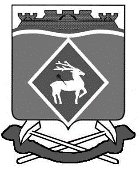 РОССИЙСКАЯ  ФЕДЕРАЦИЯ РОСТОВСКАЯ ОБЛАСТЬМУНИЦИПАЛЬНОЕ  ОБРАЗОВАНИЕ  «ГОРНЯЦКОЕ СЕЛЬСКОЕ  ПОСЕЛЕНИЕ»АДМИНИСТРАЦИЯ  ГОРНЯЦКОГО  СЕЛЬСКОГО ПОСЕЛЕНИЯ ПОСТАНОВЛЕНИЕот 09.02.2024 № 19пос. ГорняцкийОб утверждении отчета о финансировании и освоении проводимых программных мероприятий муниципальной программы Горняцкого сельского поселения «Переселение граждан из многоквартирных домов, признанных аварийными после 01.01.2012 года, в 2019-2030 годах» за 2023 годВ соответствии с бюджетным законодательством Российской Федерации, постановлением Администрации Горняцкого сельского поселения от 13.03.2018 № 63 «Об утверждении Порядка разработки, реализации и оценки эффективности муниципальных программ в Горняцком сельском поселении», Администрация Горняцкого сельского поселения постановляет:Утвердить отчет о финансировании и освоении проводимых программных мероприятий по муниципальной программе Горняцкого сельского поселения «Переселение граждан из многоквартирных домов, признанных аварийными после 01.01.2012 года, в 2019-2030 годах» за 2023 год согласно приложению № 1 к настоящему постановлению.Настоящее постановление вступает в силу с момента официального опубликования и подлежит размещению на официальном сайте Администрации.Контроль за исполнением постановления возложить на заведующего сектора муниципального хозяйства Администрации Горняцкого сельского поселения Е.Н. Петренко.Приложение № 1                         к ПостановлениюАдминистрации Горняцкогосельского поселенияот 09.02.2024 № 19Оценка эффективности социально-экономических последствий от реализации муниципальной программы «Переселение граждан из многоквартирных домов, признанных аварийными после 01.01.2012 года, в 2019-2030 годах»Муниципальная программа Горняцкого сельского поселения «Переселение граждан из многоквартирных домов, признанных аварийными после 01.01.2012 года, в 2019-2030 годах», утвержденная постановлением Администрации Горняцкого сельского поселения от 30.11.2018 № 247 была принята с целью: обеспечение безопасных и благоприятных условий проживания граждан, зарегистрированных в многоквартирных домах, которые в период с 1 января 2012 г. по 1 января 2017 г. признаны аварийными и подлежащими сносу или реконструкции в связи с физическим износом в процессе эксплуатации. Программа осуществляется путем реализации программных мероприятий, распределенных по следующим направлениям:- принятие муниципальной адресной программы по переселению граждан из аварийного жилищного фонда;-  проведение организационных мероприятий по реализации Программы;- организация мероприятий по сносу расселенных многоквартирных аварийных домов.МЕРЫ ПО РЕАЛИЗАЦИИ ПРОГРАММЫВ 2023 году в муниципальную долгосрочную целевую программу «Переселение граждан из многоквартирных домов, признанных аварийными после 01.01.2012 года, в 2019-2030 годах» вносились следующие изменения:- от 28.07.2023 № 132 «О внесении изменений в постановление Администрации Горняцкого сельского поселения от 30.11.2018 № 247»;- от 09.10.2023 № 177 «О внесении изменений в постановление Администрации Горняцкого сельского поселения от 30.11.2018 № 247»;- от 28.12.2023 № 255 «О внесении изменений в постановление Администрации Горняцкого сельского поселения от 30.11.2018 № 247».ОСНОВНЫЕ ЗАДАЧИ ПРОГРАММЫ- обеспечение реализации права на улучшение жилищных условий граждан, проживающих в многоквартирном аварийном жилищном фонде.ОСНОВНЫЕ РЕЗУЛЬТАТЫЗа 2023 год плановый объем финансирования Программы составил: 28031,0 тыс. рублей, в том числе: средства Фонда – 3132,3 тыс. рублей;областной бюджет – 23589,6 тыс. рублей; бюджет района – 650,7 тыс. рублей;местный бюджет – 658,4 тыс. рублей.                    По программе «Переселение граждан из многоквартирных домов, признанных аварийными после 01.01.2012 года, в 2019-2030 годах» достигнуты следующие показатели:- расселенная площадь 571,7 м2; - количество расселенных помещений 15 ед.;- количество переселенных жителей 23 человек;Фактически профинансировано и освоено 26761,8 тыс. рублей, в том числе: федеральный бюджет – 1863,3 тыс. рублей; областной бюджет – 23589,6 тыс. рублей; бюджет района 650,6 тыс. рублей и местный бюджет – 658,3 тыс. рублей. Заведующий сектора по общим вопросам, земельным и имущественным отношениям                                    Л.П. ДикаяОТЧЕТо реализации муниципальной программы за 2023 год «Переселение граждан из многоквартирных домов, признанных аварийными после 01.01.2012 года, в 2019-2030 годах»Сведения о достижении значений показателей (индикаторов)Сведенияо степени выполнения основных мероприятий муниципальной программыСведения  об использовании местного бюджета, областного бюджета, федерального бюджета и внебюджетных источников на реализацию муниципальной программы «Переселение граждан из многоквартирных домов, признанных аварийными после 01.01.2012 года, в 2019-2030 годах» за 2023 годГлава АдминистрацииГорняцкого сельского поселенияА.В. БалденковА.В. БалденковВерно Заведующий сектором по общим вопросам, земельным и имущественным отношениямВерно Заведующий сектором по общим вопросам, земельным и имущественным отношениямЛ.П. Дикая№ п/пПоказатель (индикатор) (наименование)Ед.измеренияЗначения показателей (индикаторов) муниципальной программы, подпрограммы муниципальной программыЗначения показателей (индикаторов) муниципальной программы, подпрограммы муниципальной программыЗначения показателей (индикаторов) муниципальной программы, подпрограммы муниципальной программыОбоснование отклонений  
 значений показателя    
 (индикатора) на конец отчетного года (при наличии)№ п/пПоказатель (индикатор) (наименование)Ед.измерениягод, предшествующий отчетномуотчетный годотчетный годОбоснование отклонений  
 значений показателя    
 (индикатора) на конец отчетного года (при наличии)№ п/пПоказатель (индикатор) (наименование)Ед.измерениягод, предшествующий отчетномупланфактОбоснование отклонений  
 значений показателя    
 (индикатора) на конец отчетного года (при наличии)1234567Муниципальная программа «Переселение граждан из аварийного жилищного фонда, в том числе с учетом необходимости развития малоэтажного жилищного строительства в 2013 – 2017 годах  на территории Горняцкого сельского поселения»Муниципальная программа «Переселение граждан из аварийного жилищного фонда, в том числе с учетом необходимости развития малоэтажного жилищного строительства в 2013 – 2017 годах  на территории Горняцкого сельского поселения»Муниципальная программа «Переселение граждан из аварийного жилищного фонда, в том числе с учетом необходимости развития малоэтажного жилищного строительства в 2013 – 2017 годах  на территории Горняцкого сельского поселения»Муниципальная программа «Переселение граждан из аварийного жилищного фонда, в том числе с учетом необходимости развития малоэтажного жилищного строительства в 2013 – 2017 годах  на территории Горняцкого сельского поселения»Муниципальная программа «Переселение граждан из аварийного жилищного фонда, в том числе с учетом необходимости развития малоэтажного жилищного строительства в 2013 – 2017 годах  на территории Горняцкого сельского поселения»Муниципальная программа «Переселение граждан из аварийного жилищного фонда, в том числе с учетом необходимости развития малоэтажного жилищного строительства в 2013 – 2017 годах  на территории Горняцкого сельского поселения»Муниципальная программа «Переселение граждан из аварийного жилищного фонда, в том числе с учетом необходимости развития малоэтажного жилищного строительства в 2013 – 2017 годах  на территории Горняцкого сельского поселения»1.Расселенная площадь кв. м2760,21571,7571,7-2.Количество расселенных помещенийед.711515-3.Количество переселенных жителейчел.1322323-№ п/пНаименование основного мероприятия подпрограммы, мероприятия ведомственной целевой программыОтветственный исполнитель(ФИО)Плановый срокПлановый срокФактический срокФактический срокРезультатыРезультатыПроблемы, возникшие в ходе реализации мероприятия№ п/пНаименование основного мероприятия подпрограммы, мероприятия ведомственной целевой программыОтветственный исполнитель(ФИО)начала реализацииокончания реализацииначала реализацииокончания реализациизапланированные (тыс. руб.)достигнутые(тыс. руб.)Проблемы, возникшие в ходе реализации мероприятия12345678910Муниципальная программа «Переселение граждан из многоквартирных домов, признанных аварийными после 01.01.2012 года, в 2019-2030 годах»Муниципальная программа «Переселение граждан из многоквартирных домов, признанных аварийными после 01.01.2012 года, в 2019-2030 годах»Муниципальная программа «Переселение граждан из многоквартирных домов, признанных аварийными после 01.01.2012 года, в 2019-2030 годах»Муниципальная программа «Переселение граждан из многоквартирных домов, признанных аварийными после 01.01.2012 года, в 2019-2030 годах»Муниципальная программа «Переселение граждан из многоквартирных домов, признанных аварийными после 01.01.2012 года, в 2019-2030 годах»Муниципальная программа «Переселение граждан из многоквартирных домов, признанных аварийными после 01.01.2012 года, в 2019-2030 годах»Муниципальная программа «Переселение граждан из многоквартирных домов, признанных аварийными после 01.01.2012 года, в 2019-2030 годах»Муниципальная программа «Переселение граждан из многоквартирных домов, признанных аварийными после 01.01.2012 года, в 2019-2030 годах»Муниципальная программа «Переселение граждан из многоквартирных домов, признанных аварийными после 01.01.2012 года, в 2019-2030 годах»Муниципальная программа «Переселение граждан из многоквартирных домов, признанных аварийными после 01.01.2012 года, в 2019-2030 годах»Муниципальная программа «Переселение граждан из многоквартирных домов, признанных аварийными после 01.01.2012 года, в 2019-2030 годах»1.Основное мероприятие 28031,026761,8-1.мероприятий по переселению граждан из аварийного жилищного фондаПетренко Е.Н..01.01.202331.12.202301.01.202331.12.202328031,026761,8-2.Изготовление проектно-сметной документации на снос аварийного жилищного фондаПетренко Е.Н.01.01.202331.12.202301.01.202331.12.20230,00,0-3Мероприятия по сносу отселенных многоквартирных домовПетренко Е.Н01.01.202331.12.202301.01.202331.12.202315,015,0-СтатусНаименование муниципальной программы, подпрограммы муниципальной программы, основного мероприятия, мероприятия ВЦПИсточники финансированияОбъем расходов, предусмотренных муниципальной программой 
(тыс. руб.)Фактические 
расходы (тыс. руб.)12345мероприятие      переселение граждан из аварийного жилищного фонда, в том числе с учетом необходимости развития малоэтажного строительствавсего                 28031,026761,8мероприятие      переселение граждан из аварийного жилищного фонда, в том числе с учетом необходимости развития малоэтажного строительствасредства Фонда3132,31863,3мероприятие      переселение граждан из аварийного жилищного фонда, в том числе с учетом необходимости развития малоэтажного строительстваобластной бюджет    23589,623589,6мероприятие      переселение граждан из аварийного жилищного фонда, в том числе с учетом необходимости развития малоэтажного строительствабюджет района650,7650,6мероприятие      переселение граждан из аварийного жилищного фонда, в том числе с учетом необходимости развития малоэтажного строительстваместный бюджет 658,4658,3мероприятие      переселение граждан из аварийного жилищного фонда, в том числе с учетом необходимости развития малоэтажного строительствавнебюджетные источники--